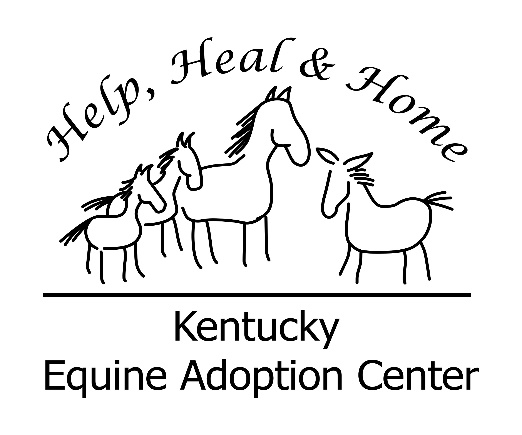 KENTUCKY EQUINE ADOPTION CENTERPOSITION DESCRIPTIONTitle:  Equine Care Assistant/Trainer (Full Time)Purpose of Position:At the direction of the Barn Manager, train and develop horses that are housed at the Center to a level of rideability, so that they can be adopted out to new homes.  50% of time is spent taking care of horses, and 50% of time is spent training. Responsibilities:Train all suitable horses at the Center through a program emphasizing natural horsemanship.Perform basic barn and horse chores:  holding horses for veterinarians and farriers, medicating, daily cleaning and feeding.Train horses, based on a schedule provided by the Barn ManagerRecord notes of each training session on forms provided by the CenterUpon request, show and ride horses to prospective adoptersEnsure that KyEAC is represented in a professional and acceptable mannerProvide assistance in maintenance of Center FB page Provide assistant in times of equine emergency situation and disasters as requested by managementBe available to assist in special events, open houses, and training opportunities as requested by managementTake pictures of horses and put pictures and bios in albums on KyEAC employee FB pageAssist in Take the Reins Education Program and Heads Up Hearts Open Equine Growth and Communication ProgramPerform other duties as assignedQualifications/training required:Equine experience required, with an emphasis on natural horsemanshipPrevious hands-on experience with equines, including handling and carePhysically able to perform manual and demanding laborAbility to work as part of a team in a positive manner; be able to work with minimal supervisionAbility to work closely with volunteers as neededProvide own transportation; be on time and dependableNotify Barn Manager and Executive Director in advance of any time away from farm when not scheduled in advance.Send resume to info@kyeac.org  